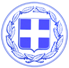 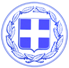                       Κως, 16 Φεβρουαρίου 2017ΔΕΛΤΙΟ ΤΥΠΟΥΘΕΜΑ : ‘’ Ξεκίνησε το έργο για την κατασκευή προστατευτικού τοιχίου στο Χαρμύλι’’Ένα ακόμα έργο ξεκίνησε στο Πυλί ,που χρηματοδοτείται από ίδιους πόρους του Δήμου Κω και αποτέλεσε πρόταση και πρωτοβουλία της δημοτικής κοινότητας Πυλίου και του Προέδρου κ. Τσαμπουνιάρη.Πρόκειται για την Κατασκευή προστατευτικού τοιχίου στο Χαρμύλι κατά μήκος του αγροτικού δρόμου.Ξεκίνησαν ήδη οι γενικές εσκαφές και η εκτέλεση του έργου θα επιταχυνθεί τις επόμενες ημέρες.Η ολοκλήρωση του υπολογίζεται σε ένα περίπου μήνα.Το έργο γίνεται με δημόσιο διαγωνισμό και έχει συνολικό κόστος 34.929,36 €.Η Κως προχωρά μπροστά με μικρά και μεγάλα έργα που βελτιώνουν την εικόνα του νησιού μας και την καθημερινότητα των πολιτών.Γραφείο Τύπου Δήμου Κω